Pictogram ImagesJust click on the image and copy and paste to the desired location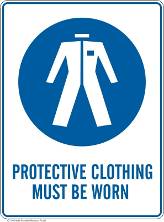 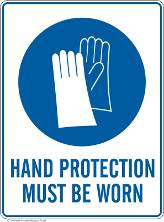 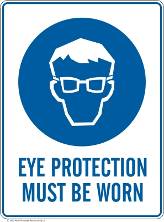 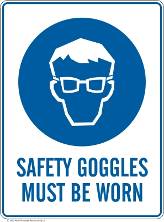 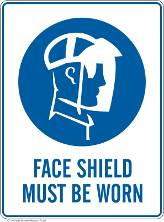 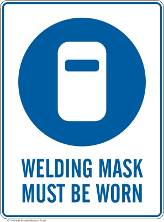 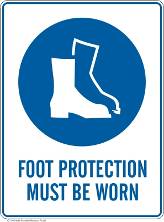 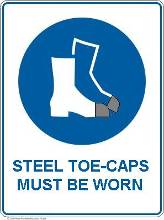 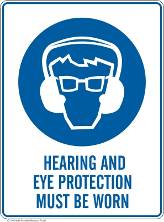 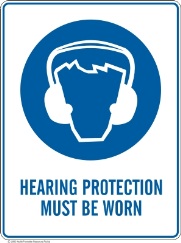 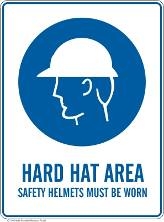 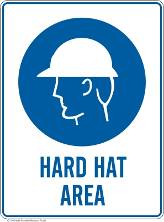 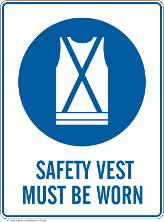 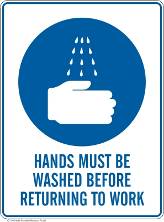 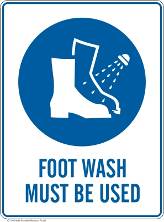 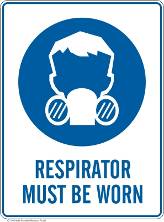 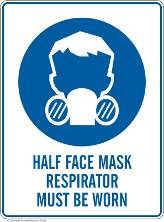 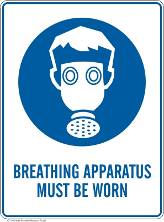 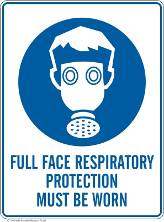 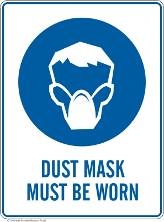 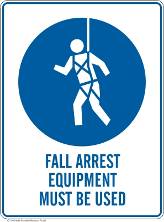 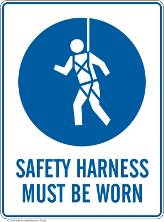 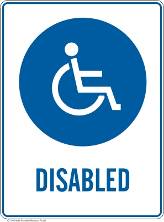 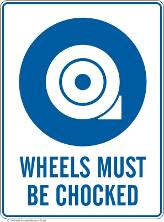 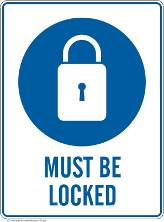 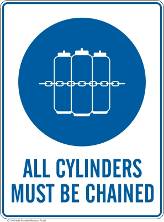 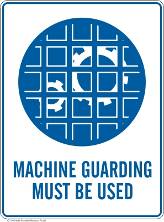 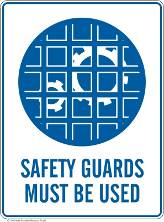 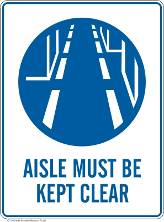 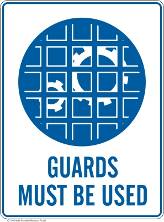 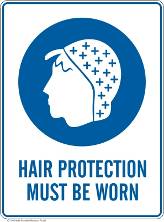 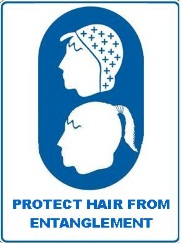 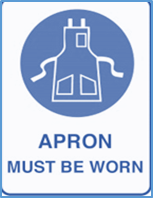 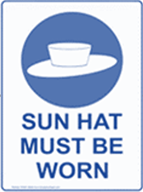 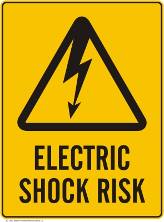 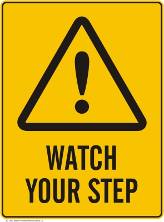 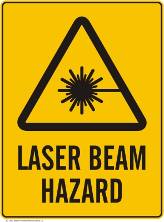 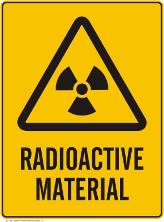 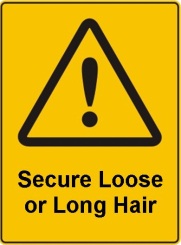 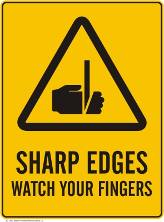 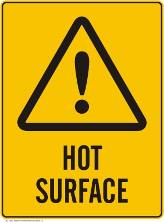 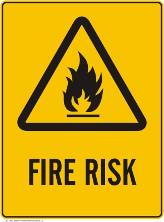 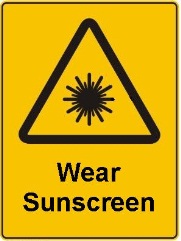 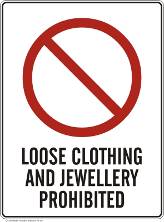 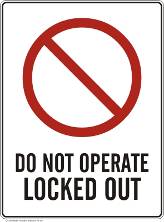 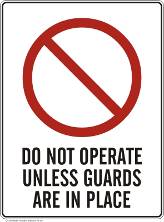 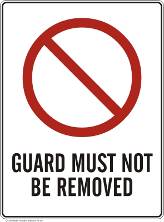 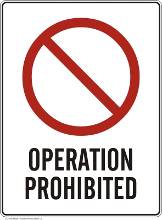 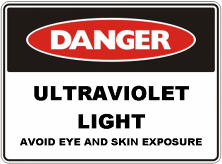 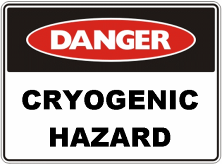 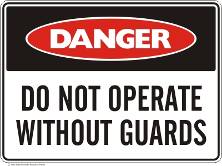 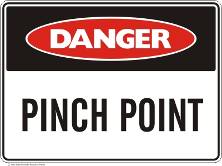 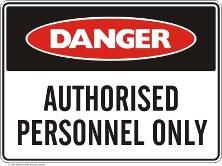 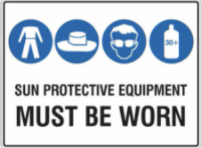 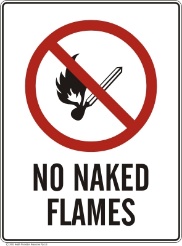 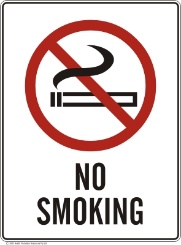 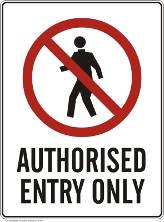 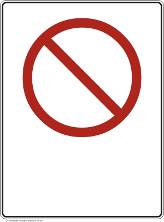 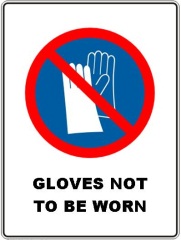 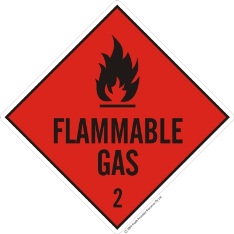 